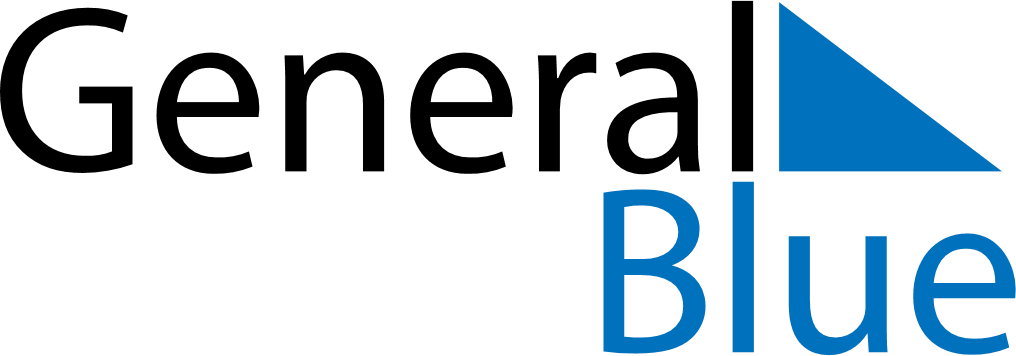 Namibia 2023 HolidaysNamibia 2023 HolidaysDATENAME OF HOLIDAYJanuary 1, 2023SundayNew Year’s DayJanuary 2, 2023MondayPublic HolidayMarch 21, 2023TuesdayIndependence DayApril 7, 2023FridayGood FridayApril 9, 2023SundayEaster SundayApril 10, 2023MondayEaster MondayMay 1, 2023MondayWorkers DayMay 4, 2023ThursdayCassinga DayMay 18, 2023ThursdayAscension DayMay 25, 2023ThursdayAfrica DayAugust 26, 2023SaturdayHeroes’ DayDecember 10, 2023SundayHuman Rights DayDecember 11, 2023MondayPublic HolidayDecember 25, 2023MondayChristmas DayDecember 26, 2023TuesdayDay of Goodwill